CERTIFICADO FINAL DE OBRA / CERTIFICAT FINAL D´OBRAEXPEDIDO POR LA DIRECCION FACULTATIVA DE LA OBRA /  EXPEDIT PER LA DIRECCIÓ FACULTATIVA DE L´OBRA(Edificios e instalaciones no destinados a morada humana según Art. 3.2 Decreto 145/1997)Obra 	Situación / Situació 	 Municipio / Municipi 	Promotor o propietario / Promotor o Propietari 	Autor/es del proyecto / Autor/s del Projecte 	Constructor/es / Constructor/s 	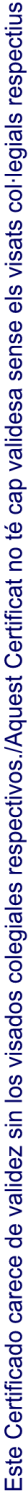 Directores de la ejecución material de la  obra / Directors de l´ejecució material de l´obra:Aparejador/es y/o Arquitectos Técnicos / Aparelladors i/o Arquitecte/s TécnicsSr./Sra. 	, Nº Colegiado/a 	,	Núm. Colegiat/daMiembro/s del Colegio de Aparejadores y Arquitectos Técnicos de 	Membre del Col·legi Oficial d´Aparelladors i Arquitectes Tècnics deCERTIFICA/N / CERTIFIQUEN1º Que la ejecución material del edificio detallado se ha realizado bajo mi/nuestra dirección de acuerdo con el proyecto aprobado y normativa
1er Que l´execució material de l´edifici detallat s´ha realizat sota a meva/nostra direcció d´acord amb el proyecte aprovat i normativa
de obligado cumplimiento.d´obligat compliment.2º Que de conformidad con el Decreto 59/1994 de 13/05/94, por el que se regula el control de calidad en la edificación, han sido realizados los2on Que de conformitat amb el Decret 59/1994 de 13/05/94, per el cual es regula el control de qualitat a l´edificacio, han estat realitzats els ensayos, análisis y pruebas  por el laboratorio 	acreditado en 	 según elassaigs, análisis i proves per el laboratori	 acreditat a	segons elprograma de control redactado por el Técnico 	programa de control redactat per el Tècnic3º Que 	3erQueY, para que conste y a los efectos oportunos, se firma este / I, perquè consti als efectes oportuns, es signa aquestCertificado en 	el 	de 	de 	Certificat a	el		d	deEl/los Aparejador/es y/o Arquitectos Técnicos / L´/Els Aparellador/s i/o Arquitecte/s Tècnic/sDirectores de la obra/ Directors de l´obra:Arquitecto/s / Arquitecte/sSr./Sra. 	Nº Colegiado/a 		Núm. Colegiat/daMiembro/s del Colegio de Arquitectos de Baleares. Delegación de 	Membre/s del Col·legi Oficial d´Arquitectes de Balears. Delegació deCERTIFICA/N / CERTIFIQUEN4º El contenido del precedente 1º 	4rt El contingut del precedent extrem 15º Que las obras de construcción han sido terminadas el día 	5è Que les obres de construcció s´han acabat el dia6º Que 	6è QueY, para que conste y a los efectos oportunos, se firma este / I, perquè consti als efectes oportuns, es signa aquestCertificado en 	el 	de 	 de 	Certificat a	el	 d 	de	El/los Arquitecto/s / L´/Els Arquitectes